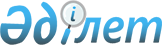 О внесении изменений и дополнений в постановление Правления Национального Банка Республики Казахстан от 30 июня 2017 года № 112 "Об утверждении перечня, форм, сроков и Правил представления отчетности коллекторским агентством"Постановление Правления Национального Банка Республики Казахстан от 19 декабря 2022 года № 120. Зарегистрировано в Министерстве юстиции Республики Казахстан 29 декабря 2022 года № 31427
      Правление Национального Банка Республики Казахстан ПОСТАНОВЛЯЕТ:
      1. Внести в постановление Правления Национального Банка Республики Казахстан от 30 июня 2017 года № 112 "Об утверждении перечня, форм, сроков и Правил представления отчетности коллекторским агентством" (зарегистрировано в Реестре государственной регистрации нормативных правовых актов под № 15481) следующие изменения и дополнения:
      пункт 1 изложить в следующей редакции:
      "1. Утвердить:
      1) перечень отчетности коллекторского агентства согласно приложению 1 к настоящему постановлению;
      2) форму отчета о количестве заемщиков и договоров, принятых в работу, согласно приложению 2 к настоящему постановлению;
      3) форму отчета об объемах принятой в работу задолженности согласно приложению 3 к настоящему постановлению;
      4) форму отчета о принятых займах (микрокредитах) с просроченной задолженностью на конец отчетного периода согласно приложению 4 к настоящему постановлению;
      5) форму отчета о принятых займах (микрокредитах) на конец отчетного периода в разрезе кредиторов согласно приложению 5 к настоящему постановлению;
      6) форму отчета о договорах и количестве заемщиков по приобретенной задолженности согласно приложению 6 к настоящему постановлению;
      7) форму отчета об объемах приобретенной задолженности согласно приложению 7 к настоящему постановлению;
      8) форму отчета о приобретенных правах требования с просроченной задолженностью на конец отчетного периода согласно приложению 8 к настоящему постановлению;
      9) форму отчета о приобретенных правах требования по займам (микрокредитам) на конец отчетного периода в разрезе кредиторов согласно приложению 9 к настоящему постановлению;
      10) форму отчета об основных источниках привлеченных денег согласно приложению 10 к настоящему постановлению;
      11) форму отчета об уставном капитале коллекторского агентства согласно приложению 11 к настоящему постановлению;
      12) Правила представления отчетности коллекторским агентством согласно приложению 12 к настоящему постановлению.";
      приложение 1 изложить в редакции согласно приложению 1 к настоящему постановлению;
      приложение 2 изложить в редакции согласно приложению 2 к настоящему постановлению;
      приложение 3 изложить в редакции согласно приложению 3 к настоящему постановлению;
      приложение 4 изложить в редакции согласно приложению 4 к настоящему постановлению;
      приложение 5 изложить в редакции согласно приложению 5 к настоящему постановлению;
      приложение 6 изложить в редакции согласно приложению 6 к настоящему постановлению;
      приложение 7 изложить в редакции согласно приложению 7 к настоящему постановлению;
      дополнить приложением 8 согласно приложению 8 к настоящему постановлению;
      дополнить приложением 9 согласно приложению 9 к настоящему постановлению;
      дополнить приложением 10 согласно приложению 10 к настоящему постановлению;
      дополнить приложением 11 согласно приложению 11 к настоящему постановлению;
      дополнить приложением 12 согласно приложению 12 к настоящему постановлению.
      3. Департаменту статистики финансового рынка (Буранбаева А.М.) в установленном законодательством Республики Казахстан порядке обеспечить:
      1) совместно с Юридическим департаментом (Касенов А.С.) государственную регистрацию настоящего постановления в Министерстве юстиции Республики Казахстан;
      2) размещение настоящего постановления на официальном интернет-ресурсе Национального Банка Республики Казахстан после его официального опубликования;
      3) в течение десяти рабочих дней после государственной регистрации настоящего постановления представление в Юридический департамент сведений об исполнении мероприятия, предусмотренного подпунктом 2) настоящего пункта.
      4. Контроль за исполнением настоящего постановления возложить на заместителя Председателя Национального Банка Республики Казахстан Баймагамбетова А.М.
      5. Настоящее постановление вводится в действие по истечении десяти календарных дней после дня его первого официального опубликования.
      "СОГЛАСОВАНО"Бюро национальной статистикиАгентства по стратегическомупланированию и реформамРеспублики Казахстан
      "СОГЛАСОВАНО"Агентство Республики Казахстанпо регулированию и развитиюфинансового рынка Перечень отчетности коллекторского агентства
      Отчетность коллекторского агентства включает в себя:
      1) отчет о количестве заемщиков и договоров, принятых в работу;
      2) отчет об объемах принятой в работу задолженности;
      3) отчет о принятых займах (микрокредитах) с просроченной задолженностью на конец отчетного периода;
      4) отчет о принятых займах (микрокредитах) на конец отчетного периода в разрезе кредиторов;
      5) отчет о договорах и количестве заемщиков по приобретенной задолженности;
      6) отчет об объемах приобретенной задолженности;
      7) отчет о приобретенных правах требования с просроченной задолженностью на конец отчетного периода;
      8) отчет о приобретенных правах требования по займам (микрокредитам) на конец отчетного периода в разрезе кредиторов;
      9) отчет об основных источниках привлеченных денег;
      10) отчет об уставном капитале коллекторского агентства. Форма, предназначенная для сбора административных данных
      Представляется: в территориальный филиал Национального Банка Республики Казахстан
      Форма административных данных размещена на интернет-ресурсе: www.nationalbank.kz Отчет о количестве заемщиков и договоров, принятых в работу
      Индекс формы административных данных: КА_2.1Периодичность: ежеквартальнаяОтчетный период: по состоянию на __________ 20__годаКруг лиц, представляющих информацию: коллекторское агентствоСрок представления формы административных данных: ежеквартально,не позднее 10 (десятого) числа месяца, следующего за отчетным кварталом Таблица. Отчет о количестве заемщиков и договоров, принятых в работу
      продолжение таблицы:
      Наименование _____________________ Адрес____________________Телефон ____________________________________________________Адрес электронной почты _____________________________________Исполнитель_____________________________________ ___________фамилия, имя и отчество (при его наличии) подпись, телефонРуководитель или лицо, на которое возложена функция по подписанию отчета________________________________________ ___________________фамилия, имя и отчество (при его наличии) подпись, телефонДата "____" ______________ 20__ года Пояснение по заполнению формы административных данных
"Отчет о количестве заемщиков и договоров, принятых в работу"
(индекс – КА_2.1, периодичность – ежеквартальная) Глава 1. Общие положения
      1. Настоящее пояснение определяет единые требования по заполнению формы, предназначенной для сбора административных данных "Отчет о количестве заемщиков и договоров, принятых в работу" (далее – Форма).
      2. Форма разработана в соответствии с подпунктом 65-2) части второй статьи 15 Закона Республики Казахстан "О Национальном Банке Республике Казахстан", подпунктом 2) пункта 3 статьи 16 Закона Республики Казахстан "О государственной статистике" и пунктом 3 статьи 17 Закона Республики Казахстан "О коллекторской деятельности".
      3. Форма заполняется коллекторским агентством ежеквартально. Данные в Форме указываются в количестве.
      4. Форму подписывают руководитель или лицо, на которое возложена функция по подписанию отчета, и исполнитель. Глава 2. Пояснение по заполнению Формы
      5. В строке 1 таблицы указывается количество действующих на начало отчетного периода договоров, предметом которых является оказание услуг кредитору по досудебному взысканию и урегулированию задолженности, а также по сбору информации, связанной с задолженностью (далее – договор о досудебном взыскании задолженности), заключенных коллекторским агентством с кредиторами.
      6. В строке 2 таблицы указывается количество договоров о досудебном взыскании задолженности, заключенных коллекторским агентством с кредиторами в течение отчетного периода.
      7. В строке 3 таблицы указывается количество договоров о досудебном взыскании задолженности, расторгнутых в отчетном периоде.
      8. В строке 4 таблицы указывается количество договоров о досудебном взыскании задолженности, по которым работа завершена в отчетном периоде.
      9. В строке 5 таблицы указывается количество договоров о досудебном взыскании задолженности, заключенных коллекторским агентством с кредиторами, по которым работа о досудебном взыскании задолженности не завершена на конец отчетного периода.
      10. В строке 6 таблицы указывается количество договоров займа (микрокредита), задолженность по которым принята в работу на начало отчетного периода в рамках заключенных коллекторским агентством с кредиторами договоров о досудебном взыскании задолженности.
      11. В строке 7 таблицы указывается количество договоров займа (микрокредита), задолженность по которым принята в работу в течение отчетного периода в рамках заключенных коллекторским агентством с кредиторами договоров о досудебном взыскании задолженности.
      12. В строке 8 таблицы указывается количество договоров займа (микрокредита), возвращенных кредитору, отозванных кредитором в отчетном периоде из работы коллекторского агентства.
      13. В строке 9 таблицы указывается количество договоров займа (микрокредита), задолженность по которым погашена заемщиками в отчетном периоде.
      14. В строке 10 таблицы указывается количество договоров займа (микрокредита), задолженность по которым принята в работу в рамках заключенных коллекторским агентством с кредиторами договоров о взыскании задолженности в досудебном порядке по состоянию на конец отчетного периода.
      15. В строке 11 таблицы указывается количество заемщиков, займы (микрокредиты) которых приняты в работу на начало отчетного периода по договорам о досудебном взыскании задолженности.
      16. В строке 12 таблицы указывается количество заемщиков, займы (микрокредиты) которых приняты в работу в течение отчетного периода по договорам о досудебном взыскании задолженности.
      17. В строке 13 таблицы указывается количество заемщиков, займы (микрокредиты) которых возвращены кредитору либо отозваны кредитором из работы коллекторского агентства в отчетном периоде по договорам о досудебном взыскании задолженности.
      18. В строке 14 таблицы указывается количество заемщиков, займы (микрокредиты) которых погашены в отчетном периоде по договорам о досудебном взыскании задолженности.
      19. В строке 15 таблицы указывается количество заемщиков, займы (микрокредиты) которых находятся в работе по договорам о досудебном взыскании задолженности, на конец отчетного периода.
      20. В строках 11.3, 12.3, 13.3, 14.3, 15.3 таблицы указывается количество заемщиков физических лиц без учета индивидуальных предпринимателей.
      21. В случае, если задолженность принята на досудебное взыскание от другого коллекторского агентства или организации, специализирующейся на улучшении качества кредитных портфелей банков второго уровня, то принятые права требования по договорам банковского займа указываются в соответствующих графах "банки второго уровня", "организации, осуществляющие отдельные виды банковских операций", права требования по микрокредитам – соответственно в графах "микрофинансовые организации", "ломбарды", "кредитные товарищества", права требования по иным займам – в графе "прочие организации".
      22. Договоры займа (микрокредита) включают договоры банковского займа, договоры о предоставлении микрокредита и иные займы при наличии. Форма, предназначенная для сбора административных данных
      Представляется: в территориальный филиал Национального Банка Республики Казахстан
      Форма административных данных размещена на интернет-ресурсе: www.nationalbank.kz Отчет об объемах принятой в работу задолженности
      Индекс формы административных данных: КА_2.2Периодичность: ежеквартальнаяОтчетный период: по состоянию на __________ 20__годаКруг лиц, представляющих информацию: коллекторское агентствоСрок представления формы административных данных: ежеквартально,не позднее 10 (десятого) числа месяца, следующего за отчетным кварталом Таблица. Отчет об объемах принятой в работу задолженности
      продолжение таблицы:
      Наименование _____________________ Адрес____________________Телефон ____________________________________________________Адрес электронной почты _____________________________________Исполнитель_____________________________________ ___________фамилия, имя и отчество (при его наличии) подпись, телефонРуководитель или лицо, на которое возложена функция по подписанию отчета________________________________________ _________________фамилия, имя и отчество (при его наличии) подпись, телефонДата "____" ______________ 20__ года Пояснение по заполнению формы административных данных
"Отчет об объемах принятой в работу задолженности"
(индекс – КА_2.2, периодичность – ежеквартальная) Глава 1. Общие положения
      1. Настоящее пояснение определяет единые требования по заполнению формы, предназначенной для сбора административных данных "Отчет об объемах принятой в работу задолженности" (далее – Форма).
      2. Форма разработана в соответствии с подпунктом 65-2) части второй статьи 15 Закона Республики Казахстан "О Национальном Банке Республике Казахстан", подпунктом 2) пункта 3 статьи 16 Закона Республики Казахстан "О государственной статистике" и пунктом 3 статьи 17 Закона Республики Казахстан "О коллекторской деятельности".
      3. Форма заполняется коллекторским агентством ежеквартально. Данные в Форме указываются в тысячах тенге.
      4. Форму подписывают руководитель или лицо, на которое возложена функция по подписанию отчета, и исполнитель. Глава 2. Пояснение по заполнению Формы
      5. В строке 1 таблицы указывается сумма задолженности, принятой в работу на начало отчетного периода по договорам, предметом которых является оказание услуг кредитору по досудебному взысканию и урегулированию задолженности, а также по сбору информации, связанной с задолженностью (далее – договор о досудебном взыскании задолженности), в том числе сумма основного долга и (или) начисленного вознаграждения, неустойки (штраф, пеня), комиссии и иных платежей.
      6. В строке 2 таблицы указывается принятая в отчетном периоде в работу сумма задолженности по договорам о досудебном взыскании задолженности, в том числе сумма основного долга и (или) начисленного вознаграждения, неустойки (штраф, пеня), комиссии и иных платежей.
      7. В строке 3 таблицы указывается сумма погашенной заемщиками в отчетном периоде задолженности по договорам о досудебном взыскании задолженности, в том числе сумма основного долга и (или) начисленного вознаграждения, неустойки (штраф, пеня), комиссии и иных платежей.
      8. В строке 4 таблицы указывается сумма задолженности, которая возвращена обратно кредитору либо отозвана кредитором в течение отчетного периода, в том числе сумма основного долга и (или) начисленного вознаграждения, неустойки (штраф, пеня), комиссии и иных платежей.
      9. В строке 5 таблицы указывается остаток задолженности, принятой в работу, на конец отчетного периода по договорам о досудебном взыскании задолженности, в том числе сумма основного долга и (или) начисленного вознаграждения, неустойки (штраф, пеня), комиссии и иных платежей.
      10. В случае, если задолженность принята на досудебное взыскание от другого коллекторского агентства или организации, специализирующейся на улучшении качества кредитных портфелей банков второго уровня, то принятые права требования по договорам банковского займа указываются в соответствующих графах "банки второго уровня", "организации, осуществляющие отдельные виды банковских операций", права требования по микрокредитам – соответственно в графах "микрофинансовые организации", "ломбарды", "кредитные товарищества", права требования по иным займам – в графе "прочие организации". Форма, предназначенная для сбора административных данных
      Представляется: в территориальный филиал Национального Банка Республики Казахстан
      Форма административных данных размещена на интернет-ресурсе: www.nationalbank.kz Отчет о принятых займах (микрокредитах) с просроченной задолженностью на конец отчетного периода
      Индекс формы административных данных: КА_2.3Периодичность: ежеквартальнаяОтчетный период: по состоянию на __________ 20__годаКруг лиц, представляющих информацию: коллекторское агентствоСрок представления формы административных данных: ежеквартально,не позднее 10 (десятого) числа месяца, следующего за отчетным кварталом Таблица. Отчет о принятых займах (микрокредитах) с просроченной задолженностью на конец отчетного периода
      продолжение таблицы:
      продолжение таблицы:
      продолжение таблицы:
      продолжение таблицы:
      продолжение таблицы:
      Наименование _____________________ Адрес ____________________Телефон ____________________________________________________Адрес электронной почты _____________________________________Исполнитель_____________________________________ ___________фамилия, имя и отчество (при его наличии) подпись, телефонРуководитель или лицо, на которое возложена функция по подписанию отчета________________________________________ _________________фамилия, имя и отчество (при его наличии) подпись, телефонДата "____" ______________ 20__ года Пояснение по заполнению формы административных данных
"Отчет о принятых займах (микрокредитах) с просроченной задолженностью на конец отчетного периода"
(индекс – КА_2.3, периодичность – ежеквартальная) Глава 1. Общие положения
      1. Настоящее пояснение определяет единые требования по заполнению формы, предназначенной для сбора административных данных "Отчет о принятых займах (микрокредитах) с просроченной задолженностью на конец отчетного периода" (далее – Форма).
      2. Форма разработана в соответствии с подпунктом 65-2) части второй статьи 15 Закона Республики Казахстан "О Национальном Банке Республике Казахстан", подпунктом 2) пункта 3 статьи 16 Закона Республики Казахстан "О государственной статистике" и пунктом 3 статьи 17 Закона Республики Казахстан "О коллекторской деятельности".
      3. Форма заполняется коллекторским агентством ежеквартально. Данные в Форме указываются в тысячах тенге.
      4. Форму подписывают руководитель или лицо, на которое возложена функция по подписанию отчета, и исполнитель. Глава 2. Пояснение по заполнению Формы
      5. В таблице указываются сведения о принятых займах (микрокредитах) с просроченной задолженностью на конец отчетного периода.
      6. В строке 1 таблицы указываются принятые в работу займы (микрокредиты), выданные кредитором юридическим лицам, по которым имеется просроченная задолженность по основному долгу и (или) начисленному вознаграждению, неустойке (штраф, пеня), комиссии и иным платежам. При этом, сумма займов (микрокредитов) указывается в разбивке по дням просрочки, отсчитываемой с первого дня просрочки кредитору, выдавшему заем (микрокредит).
      7. В строке 2 таблицы указываются принятые в работу займы (микрокредиты), выданные кредитором индивидуальным предпринимателям, по которым имеется просроченная задолженность по основному долгу и (или) начисленному вознаграждению, неустойке (штраф, пеня), комиссии и иным платежам. При этом сумма займов (микрокредитов) указывается в разбивке по дням просрочки, отсчитываемой с первого дня просрочки кредитору, выдавшему заем (микрокредит).
      8. В строке 3 таблицы указываются принятые в работу займы (микрокредиты), выданные кредитором физическим лицам (без учета индивидуальных предпринимателей), по которым имеется просроченная задолженность по основному долгу и (или) начисленному вознаграждению, неустойке (штраф, пеня), комиссии и иным платежам. При этом сумма займов (микрокредитов) указывается в разбивке по дням просрочки, отсчитываемой с первого дня просрочки кредитору, выдавшему заем (микрокредит).
      9. Под кредитором понимается банк второго уровня, организация, осуществляющая отдельные виды банковских операций, микрофинансовая организация, кредитное товарищество, ломбард, иные организации или физические лица, заключившие договор займа (микрокредита) с заемщиком.
      10. В случае, если задолженность принята на досудебное взыскание от другого коллекторского агентства или организации, специализирующейся на улучшении качества кредитных портфелей банков второго уровня, то принятые права требования по договорам банковского займа указываются в соответствующих графах "банки второго уровня", "организации, осуществляющие отдельные виды банковских операций", права требования по микрокредитам – соответственно в графах "микрофинансовые организации", "ломбарды", "кредитные товарищества", права требования по иным займам – в графе "прочие организации".
      11. Договоры займа (микрокредита) включают договоры банковского займа, договоры о предоставлении микрокредита и иные займы при наличии. Форма, предназначенная для сбора административных данных
      Представляется: в территориальный филиал Национального Банка Республики Казахстан
      Форма административных данных размещена на интернет-ресурсе: www.nationalbank.kz Отчет о принятых займах (микрокредитах) на конец отчетного периода в разрезе кредиторов
      Индекс формы административных данных: КА_2.4Периодичность: ежеквартальнаяОтчетный период: по состоянию на __________ 20__годаКруг лиц, представляющих информацию: коллекторское агентствоСрок представления формы административных данных: ежеквартально,не позднее 10 (десятого) числа месяца, следующего за отчетным кварталом Таблица. Отчет о принятых займах (микрокредитах) на конец отчетного периода в разрезе кредиторов
      продолжение таблицы:
      Наименование _____________________ Адрес ____________________Телефон ____________________________________________________Адрес электронной почты _____________________________________Исполнитель_____________________________________ ___________фамилия, имя и отчество (при его наличии) подпись, телефонРуководитель или лицо, на которое возложена функция по подписанию отчета________________________________________ ___________________фамилия, имя и отчество (при его наличии) подпись, телефонДата "____" ______________ 20__ года Пояснение по заполнению формы административных данных
"Отчет о принятых займах (микрокредитах) на конец отчетного периода в разрезе кредиторов"
(индекс – КА_2.4, периодичность – ежеквартальная) Глава 1. Общие положения
      1. Настоящее пояснение определяет единые требования по заполнению формы, предназначенной для сбора административных данных "Отчет о принятых займах (микрокредитах) на конец отчетного периода в разрезе кредиторов" (далее – Форма).
      2. Форма разработана в соответствии с подпунктом 65-2) части второй статьи 15 Закона Республики Казахстан "О Национальном Банке Республике Казахстан", подпунктом 2) пункта 3 статьи 16 Закона Республики Казахстан "О государственной статистике" и пунктом 3 статьи 17 Закона Республики Казахстан "О коллекторской деятельности".
      3. Форма заполняется коллекторским агентством ежеквартально. Данные в Форме указываются в количестве и в тысячах тенге.
      4. Форму подписывают руководитель или лицо, на которое возложена функция по подписанию отчета, и исполнитель. Глава 2. Пояснение по заполнению Формы
      5. В графе 2 таблицы указывается наименование кредитора, с которым заключен договор, предметом которого является оказание услуг кредитору по досудебному взысканию и урегулированию задолженности, а также по сбору информации, связанной с задолженностью (далее – договор о досудебном взыскании задолженности), на конец отчетного периода в разрезе банков второго уровня, микрофинансовых организаций, ломбардов, кредитных товариществ, организаций, осуществляющих отдельные виды банковских операций, и прочих организаций. Если кредитором является физическое лицо, указываются фамилия, имя и отчество (при его наличии).
      6. В графе 3 таблицы указываются сведения о количестве договоров о досудебном взыскании задолженности на конец отчетного периода в разрезе банков второго уровня, микрофинансовых организаций, ломбардов, кредитных товариществ, организаций, осуществляющих отдельные виды банковских операций, и прочих организаций.
      7. В графе 4 таблицы указываются сведения о количестве договоров займа (микрокредита), принятых в работу по договорам о досудебном взыскании задолженности на конец отчетного периода в разрезе банков второго уровня, микрофинансовых организаций, ломбардов, кредитных товариществ, организаций, осуществляющих отдельные виды банковских операций, и прочих организаций.
      8. В графах 5, 6, 7 таблицы указываются сведения о количестве заемщиков, займы (микрокредиты) которых приняты в работу, на конец отчетного периода, в том числе: юридических лиц, индивидуальных предпринимателей и физических лиц (без учета индивидуальных предпринимателей), в разрезе банков второго уровня, микрофинансовых организаций, ломбардов, кредитных товариществ, организаций, осуществляющих отдельные виды банковских операций, и прочих организаций.
      9. В графах 8, 9, 10, 11 таблицы указываются сведения о сумме принятой в работу задолженности по состоянию на конец отчетного периода, в том числе суммы основного долга и (или) начисленного вознаграждения, неустойки (штраф, пеня), комиссии и иных платежей, в разрезе банков второго уровня, микрофинансовых организаций, ломбардов, кредитных товариществ, организаций, осуществляющих отдельные виды банковских операций, и прочих организаций.
      10. В случае, если задолженность принята на досудебное взыскание от
      другого коллекторского агентства или организации, специализирующейся на улучшении качества кредитных портфелей банков второго уровня, то принятые права требования по договорам банковского займа указываются в соответствующих графах "банки второго уровня", "организации, осуществляющие отдельные виды банковских операций", права требования по микрокредитам – соответственно в графах "микрофинансовые организации", "ломбарды", "кредитные товарищества", права требования по иным займам – в графе "прочие организации".
      11. Договоры займа (микрокредита) включают договоры банковского займа, договоры о предоставлении микрокредита и иные займы при наличии. Форма, предназначенная для сбора административных данных
      Представляется: в территориальный филиал Национального Банка Республики Казахстан
      Форма административных данных размещена на интернет-ресурсе: www.nationalbank.kz Отчет о договорах и количестве заемщиков по приобретенной задолженности
      Индекс формы административных данных: КА_3.1Периодичность: ежеквартальнаяОтчетный период: по состоянию на __________ 20__годаКруг лиц, представляющих информацию: коллекторское агентствоСрок представления формы административных данных: ежеквартально,не позднее 10 (десятого) числа месяца, следующего за отчетным кварталом Таблица. Отчет о договорах и количестве заемщиков по приобретенной задолженности
      продолжение таблицы:
      Наименование _____________________ Адрес ____________________Телефон ____________________________________________________Адрес электронной почты _____________________________________Исполнитель_____________________________________ ___________фамилия, имя и отчество (при его наличии) подпись, телефонРуководитель или лицо, на которое возложена функция по подписанию отчета________________________________________ ___________________фамилия, имя и отчество (при его наличии) подпись, телефонДата "____" ______________ 20__ года Пояснение по заполнению формы административных данных
"Отчет о договорах и количестве заемщиков по приобретенной задолженности"
(индекс – КА_3.1, периодичность – ежеквартальная) Глава 1. Общие положения
      1. Настоящее пояснение определяет единые требования по заполнению формы, предназначенной для сбора административных данных "Отчет о договорах и количестве заемщиков по приобретенной задолженности" (далее – Форма).
      2. Форма разработана в соответствии с подпунктом 65-2) части второй статьи 15 Закона Республики Казахстан "О Национальном Банке Республике Казахстан", подпунктом 2) пункта 3 статьи 16 Закона Республики Казахстан "О государственной статистике" и пунктом 3 статьи 17 Закона Республики Казахстан "О коллекторской деятельности".
      3. Форма заполняется коллекторским агентством ежеквартально. Данные в Форме указываются в количестве.
      4. Форму подписывают руководитель или лицо, на которое возложена функция по подписанию отчета, и исполнитель. Глава 2. Пояснение по заполнению Формы
      5. В строке 1 таблицы указывается количество договоров уступки прав требования на начало отчетного периода, заключенных коллекторским агентством с кредиторами.
      6. В строке 2 таблицы указывается количество договоров уступки прав требования, заключенных коллекторским агентством с кредиторами в течение отчетного периода.
      7. В строке 3 таблицы указывается количество договоров уступки прав требования, которые расторгнуты и (или) уступлены иному лицу в отчетном периоде.
      8. В строке 4 таблицы указывается количество исполненных в отчетном периоде договоров уступки прав требования.
      9. В строке 5 таблицы указывается количество договоров уступки прав требования на конец отчетного периода.
      10. В строке 6 таблицы указывается количество приобретенных прав требования на начало отчетного периода в рамках договоров уступки прав требования, заключенных коллекторским агентством с кредиторами.
      11. В строке 7 таблицы указывается количество приобретенных прав требования в отчетном периоде в рамках договоров уступки прав требования, заключенных коллекторским агентством с кредиторами.
      12. В строке 8 таблицы указывается количество прав требования, которые возвращены обратно и (или) уступлены иному лицу в отчетном периоде.
      13. В строке 9 таблицы указывается количество исполненных и (или) прощенных в отчетном периоде обязательств по приобретенным правам требования в рамках договоров уступки прав требования, заключенных коллекторским агентством с кредиторами.
      14. В строке 10 таблицы указывается количество действующих на конец отчетного периода приобретенных прав требования в рамках договоров уступки прав требования, заключенных коллекторским агентством с кредиторами.
      15. В строке 11 таблицы указывается количество должников, права требования по задолженности к которым были приобретены на начало отчетного периода в рамках договоров уступки прав требований.
      16. В строке 12 таблицы указывается количество должников, права требования по задолженности к которым были приобретены в течение отчетного периода в рамках договоров уступки прав требования.
      17. В строке 13 таблицы указывается количество должников, права требования по задолженности к которым уступлены (обратно возвращены) в течение отчетного периода в рамках договоров уступки прав требования.
      18. В строке 14 таблицы указывается количество должников, задолженность которых была погашена в течение отчетного периода.
      19. В строке 15 таблицы указывается количество должников, права требования по задолженности к которым были приобретены на конец отчетного периода в рамках договоров уступки прав требования.
      20. В строках 11.3, 12.3, 13.3, 14.3, 15.3 таблицы указывается количество заемщиков физических лиц без учета индивидуальных предпринимателей.
      21. В случае если договор уступки прав требования заключен с другим коллекторским агентством, то принятые права требования по договорам банковского займа указываются в соответствующих графах "банки второго уровня", "организации, осуществляющие отдельные виды банковских операций", права требования по микрокредитам – в соответствующих графах "микрофинансовые организации", "ломбарды", "кредитные товарищества", права требования по иным займам – в соответствующих графах "прочие организации", "индивидуальные предприниматели", "физические лица". Форма, предназначенная для сбора административных данных
      Представляется: в территориальный филиал Национального Банка Республики Казахстан
      Форма административных данных размещена на интернет-ресурсе: www.nationalbank.kz Отчет об объемах приобретенной задолженности
      Индекс формы административных данных: КА_3.2Периодичность: ежеквартальнаяОтчетный период: по состоянию на __________ 20__годаКруг лиц, представляющих информацию: коллекторское агентствоСрок представления формы административных данных: ежеквартально,не позднее 10 (десятого) числа месяца, следующего за отчетным кварталом Таблица. Отчет об объемах приобретенной задолженности
      продолжение таблицы:
      Наименование _____________________ Адрес ____________________Телефон ____________________________________________________Адрес электронной почты _____________________________________Исполнитель_____________________________________ ___________фамилия, имя и отчество (при его наличии) подпись, телефонРуководитель или лицо, на которое возложена функция по подписанию отчета________________________________________ ___________________фамилия, имя и отчество (при его наличии) подпись, телефонДата "____" ______________ 20__ года Пояснение по заполнению формы административных данных
"Отчет об объемах приобретенной задолженности"
(индекс – КА_3.2, периодичность – ежеквартальная) Глава 1. Общие положения
      1. Настоящее пояснение определяет единые требования по заполнению формы, предназначенной для сбора административных данных "Отчет об объемах приобретенной задолженности" (далее – Форма).
      2. Форма разработана в соответствии с подпунктом 65-2) части второй статьи 15 Закона Республики Казахстан "О Национальном Банке Республике Казахстан", подпунктом 2) пункта 3 статьи 16 Закона Республики Казахстан "О государственной статистике" и пунктом 3 статьи 17 Закона Республики Казахстан "О коллекторской деятельности".
      3. Форма заполняется коллекторским агентством ежеквартально. Данные в Форме указываются в тысячах тенге.
      4. Форму подписывают руководитель или лицо, на которое возложена функция по подписанию отчета, и исполнитель. Глава 2. Пояснение по заполнению Формы
      5. В строке 1 таблицы указывается сумма приобретенных прав требования на начало отчетного периода в рамках договоров уступки прав требования, в том числе сумма основного долга и (или) начисленного вознаграждения, неустойки (штраф, пеня), комиссии и иных платежей.
      6. В строке 2 таблицы указывается сумма приобретенных в течение отчетного периода прав требования в рамках договоров уступки прав требования, в том числе сумма основного долга и (или) начисленного вознаграждения, неустойки (штраф, пеня), комиссии и иных платежей.
      7. В строке 3 таблицы указывается сумма погашенной задолженности в течение отчетного периода, в том числе сумма основного долга и (или) начисленного вознаграждения, неустойки (штраф, пеня), комиссии и иных платежей.
      8. В строке 4 таблицы указывается сумма задолженности, которая возвращена обратно кредитору и (или) уступлена иному лицу в течение отчетного периода, в том числе сумма основного долга и (или) начисленного вознаграждения, неустойки (штраф, пеня), комиссии и иных платежей.
      9. В строке 5 таблицы указывается остаток задолженности по приобретенным правам требования на конец отчетного периода, в том числе сумма основного долга и (или) начисленного вознаграждения, неустойки (штраф, пеня), комиссии и иных платежей.
      10. В случае если договор уступки прав требования заключен с другим коллекторским агентством или организацией, специализирующейся на улучшении качества кредитных портфелей банков второго уровня, то принятые права требования по договорам банковского займа указываются в соответствующих графах "банки второго уровня", "организации, осуществляющие отдельные виды банковских операций", права требования по микрокредитам – в соответствующих графах "микрофинансовые организации", "ломбарды", "кредитные товарищества", права требования по иным займам – в соответствующих графах "прочие организации", "индивидуальные предприниматели", "физические лица". Форма, предназначенная для сбора административных данных
      Представляется: в территориальный филиал Национального Банка Республики Казахстан
      Форма административных данных размещена на интернет-ресурсе: www.nationalbank.kz Отчет о приобретенных правах требования с просроченной задолженностью на конец отчетного периода
      Индекс формы административных данных: КА_3.3Периодичность: ежеквартальнаяОтчетный период: по состоянию на __________ 20__годаКруг лиц, представляющих информацию: коллекторское агентствоСрок представления формы административных данных: ежеквартально,не позднее 10 (десятого) числа месяца, следующего за отчетным кварталом Таблица. Отчет о приобретенных правах требования с просроченной задолженностью на конец отчетного периода
      продолжение таблицы:
      продолжение таблицы:
      продолжение таблицы:
      продолжение таблицы:
      продолжение таблицы:
      продолжение таблицы:
      продолжение таблицы:
      Наименование _____________________ Адрес ____________________Телефон ____________________________________________________Адрес электронной почты _____________________________________Исполнитель_____________________________________ ___________фамилия, имя и отчество (при его наличии) подпись, телефонРуководитель или лицо, на которое возложена функция по подписанию отчета________________________________________ ___________________фамилия, имя и отчество (при его наличии) подпись, телефонДата "____" ______________ 20__ года Пояснение по заполнению формы административных данных
"Отчет о приобретенных правах требования с просроченной задолженностью на конец отчетного периода"
(индекс – КА_3.3, периодичность – ежеквартальная) Глава 1. Общие положения
      1. Настоящее пояснение определяет единые требования по заполнению формы, предназначенной для сбора административных данных "Отчет о приобретенных правах требования с просроченной задолженностью на конец отчетного периода" (далее – Форма).
      2. Форма разработана в соответствии с подпунктом 65-2) части второй статьи 15 Закона Республики Казахстан "О Национальном Банке Республике Казахстан", подпунктом 2) пункта 3 статьи 16 Закона Республики Казахстан "О государственной статистике" и пунктом 3 статьи 17 Закона Республики Казахстан "О коллекторской деятельности".
      3. Форма заполняется коллекторским агентством ежеквартально. Данные в Форме указываются в тысячах тенге.
      4. Форму подписывают руководитель или лицо, на которое возложена функция по подписанию отчета, и исполнитель. Глава 2. Пояснение по заполнению Формы
      5. В таблице указываются сведения о приобретенных правах требования с просроченной задолженностью на конец отчетного периода.
      6. В строке 1 таблицы указывается сумма приобретенных прав требования по займам (микрокредитам) с просрочкой платежа, выданные кредитором юридическим лицам, по которым имеется просроченная задолженность по основному долгу и (или) начисленному вознаграждению, неустойке (штраф, пеня), комиссии и иным платежам. При этом сумма займов (микрокредитов) указывается в разбивке по дням просрочки, отсчитываемой с первого дня просрочки кредитору, выдавшему заем (микрокредит).
      7. В строке 2 таблицы указывается сумма приобретенных прав требования по займам (микрокредитам) с просрочкой платежа, выданные кредитором индивидуальным предпринимателям, по которым имеется просроченная задолженность по основному долгу и (или) начисленному вознаграждению, неустойке (штраф, пеня), комиссии и иным платежам. При этом сумма займов (микрокредитов) указывается в разбивке по дням просрочки, отсчитываемой с первого дня просрочки кредитору, выдавшему заем (микрокредит).
      8. В строке 3 таблицы указывается сумма приобретенных прав требования по займам (микрокредитам) с просрочкой платежа, выданные кредитором физическим лицам (без учета индивидуальных предпринимателей), по которым имеется просроченная задолженность по основному долгу и (или) начисленному вознаграждению, неустойке (штраф, пеня), комиссии и иным платежам. При этом сумма займов (микрокредитов) указывается в разбивке по дням просрочки, отсчитываемой с первого дня просрочки кредитору, выдавшему заем (микрокредит).
      9. В строке 4 таблицы указывается остаток приобретенных прав требования на конец отчетного периода.
      10. Под кредитором понимается банк второго уровня, микрофинансовая организация, кредитное товарищество, ломбард, организация, осуществляющая отдельные виды банковских операций, иные организации или физические лица, заключившие договор займа (микрокредита) с заемщиком.
      11. В случае если договор уступки прав требования заключен с другим коллекторским агентством или организацией, специализирующейся на улучшении качества кредитных портфелей банков второго уровня, то принятые права требования по договорам банковского займа указываются в соответствующих графах "банки второго уровня", "организации, осуществляющие отдельные виды банковских операций", права требования по микрокредитам – в соответствующих графах "микрофинансовые организации", "ломбарды", "кредитные товарищества", права требования по иным займам – в соответствующих графах "прочие организации", "индивидуальные предприниматели", "физические лица".
      12. Договоры займа (микрокредита) включают договоры банковского займа, договоры о предоставлении микрокредита и иные займы при наличии. Форма, предназначенная для сбора административных данных
      Представляется: в территориальный филиал Национального Банка Республики Казахстан
      Форма административных данных размещена на интернет-ресурсе: www.nationalbank.kz Отчет о приобретенных правах требования по займам (микрокредитам) на конец отчетного периода в разрезе кредиторов
      Индекс формы административных данных: КА_3.4Периодичность: ежеквартальнаяОтчетный период: по состоянию на __________ 20__годаКруг лиц, представляющих информацию: коллекторское агентствоСрок представления формы административных данных: ежеквартально,не позднее 10 (десятого) числа месяца, следующего за отчетным кварталом Таблица. Отчет о приобретенных правах требования по займам (микрокредитам) на конец отчетного периода в разрезе кредиторов
      продолжение таблицы:
      Наименование _____________________ Адрес ____________________Телефон ____________________________________________________Адрес электронной почты _____________________________________Исполнитель_____________________________________ ___________фамилия, имя и отчество (при его наличии) подпись, телефонРуководитель или лицо, на которое возложена функция по подписанию отчета________________________________________ ___________________фамилия, имя и отчество (при его наличии) подпись, телефонДата "____" ______________ 20__ года Пояснение по заполнению формы административных данных
"Отчет о приобретенных правах требования по займам (микрокредитам) на конец отчетного периода в разрезе кредиторов"
(индекс – КА_3.4, периодичность – ежеквартальная) Глава 1. Общие положения
      1. Настоящее пояснение определяет единые требования по заполнению формы, предназначенной для сбора административных данных "Отчет о приобретенных правах требования по займам (микрокредитам) на конец отчетного периода в разрезе кредиторов" (далее – Форма).
      2. Форма разработана в соответствии с подпунктом 65-2) части второй статьи 15 Закона Республики Казахстан "О Национальном Банке Республике Казахстан", подпунктом 2) пункта 3 статьи 16 Закона Республики Казахстан "О государственной статистике" и пунктом 3 статьи 17 Закона Республики Казахстан "О коллекторской деятельности".
      3. Форма заполняется коллекторским агентством ежеквартально. Данные в Форме указываются в количестве и в тысячах тенге.
      4. Форму подписывают руководитель или лицо, на которое возложена функция по подписанию отчета, и исполнитель. Глава 2. Пояснение по заполнению Формы
      5. В графе 2 таблицы указывается наименование кредитора, с которым заключен договор уступки прав требования по договорам займа (микрокредита) в разрезе банков второго уровня, микрофинансовых организаций, ломбардов, кредитных товариществ, организаций, осуществляющих отдельные виды банковских операций, прочих организаций, индивидуальных предпринимателей и физических лиц. Если кредитором является физическое лицо, указываются фамилия, имя и отчество (при его наличии).
      6. В графе 3 таблицы указываются сведения о количестве договоров уступки прав требования на конец отчетного периода в разрезе банков второго уровня, микрофинансовых организаций, ломбардов, кредитных товариществ, организаций, осуществляющих отдельные виды банковских операций, прочих организаций, индивидуальных предпринимателей и физических лиц.
      7. В графе 4 таблицы указываются сведения о количестве договоров займа (микрокредита), права требования, по которым приобретены на конец отчетного периода в разрезе банков второго уровня, микрофинансовых организаций, ломбардов, кредитных товариществ, организаций, осуществляющих отдельные виды банковских операций, прочих организаций, индивидуальных предпринимателей и физических лиц.
      8. В графах 5, 6, 7 таблицы указывается количество заемщиков, по которым уступленные права требования по договору займа (микрокредита) приобретены на конец отчетного периода, в том числе: юридических лиц, индивидуальных предпринимателей и физических лиц (без учета индивидуальных предпринимателей), в разрезе банков второго уровня, микрофинансовых организаций, ломбардов, кредитных товариществ, организаций, осуществляющих отдельные виды банковских операций, прочих организаций, индивидуальных предпринимателей и физических лиц.
      9. В графах 8, 9, 10, 11 таблицы указываются сведения о сумме задолженности по приобретенным правам требования по состоянию на конец отчетного периода, в том числе сумма основного долга и (или) начисленного вознаграждения, неустойки (штраф, пеня), комиссии и иных платежей в разрезе банков второго уровня, микрофинансовых организаций, ломбардов, кредитных товариществ, организаций, осуществляющих отдельные виды банковских операций, прочих организаций, индивидуальных предпринимателей и физических лиц.
      10. В случае если договор уступки прав требования заключен с другим коллекторским агентством или организацией, специализирующейся на улучшении качества кредитных портфелей банков второго уровня, то принятые права требования по договорам банковского займа указываются в соответствующих графах "банки второго уровня", "организации, осуществляющие отдельные виды банковских операций", права требования по микрокредитам – в соответствующих графах "микрофинансовые организации", "ломбарды", "кредитные товарищества", права требования по иным займам – в соответствующих графах "прочие организации", "индивидуальные предприниматели", "физические лица".
      11. Договоры займа (микрокредита) включают договоры банковского займа, договоры о предоставлении микрокредита и иные займы при наличии. Форма, предназначенная для сбора административных данных
      Представляется: в территориальный филиал Национального Банка Республики Казахстан
      Форма административных данных размещена на интернет-ресурсе: www.nationalbank.kz Отчет об основных источниках привлеченных денег
      Индекс формы административных данных: КА_4Периодичность: ежеквартальнаяОтчетный период: по состоянию на __________ 20__годаКруг лиц, представляющих информацию: коллекторское агентствоСрок представления формы административных данных: ежеквартально,не позднее 10 (десятого) числа месяца, следующего за отчетным кварталом Таблица. Отчет об основных источниках привлеченных денег
      продолжение таблицы:
      Наименование _____________________ Адрес ____________________Телефон ____________________________________________________Адрес электронной почты _____________________________________Исполнитель_____________________________________ ___________фамилия, имя и отчество (при его наличии) подпись, телефонРуководитель или лицо, на которое возложена функция по подписанию отчета________________________________________ ___________________фамилия, имя и отчество (при его наличии) подпись, телефонДата "____" ______________ 20__ года Пояснение по заполнению формы административных данных "Отчет об основных источниках привлеченных денег"
(индекс – КА_4, периодичность – ежеквартальная) Глава 1. Общие положения
      1. Настоящее пояснение определяет единые требования по заполнению формы, предназначенной для сбора административных данных "Отчет об основных источниках привлеченных денег" (далее – Форма).
      2. Форма разработана в соответствии с подпунктом 65-2) части второй статьи 15 Закона Республики Казахстан "О Национальном Банке Республике Казахстан", подпунктом 2) пункта 3 статьи 16 Закона Республики Казахстан "О государственной статистике" и пунктом 3 статьи 17 Закона Республики Казахстан "О коллекторской деятельности".
      3. Форма заполняется коллекторским агентством ежеквартально. Данные в Форме указываются в тысячах тенге.
      4. Форму подписывают руководитель или лицо, на которое возложена функция по подписанию отчета, и исполнитель. Глава 2. Пояснение по заполнению Формы
      5. При заполнении Формы коллекторские агентства раскрывают десять крупнейших кредиторов коллекторского агентства в разрезе физических и юридических лиц (крупнейшими кредиторами коллекторского агентства являются организации, предоставившие наибольший размер кредита по сравнению с остальными, в порядке убывания). При этом, если у коллекторского агентства имеются обязательства перед юридическим лицом, которое входит в число десяти крупнейших кредиторов коллекторского агентства, и обязательства перед крупными акционерами или дочерними организациями данного лица, необходимо также указывать сведения по крупным акционерам или дочерним организациям в соответствующих подпунктах.
      6. В случае если у коллекторского агентства имеются обязательства перед юридическим лицом и его крупными акционерами или дочерними организациями, которые в совокупности входят в число десяти крупнейших кредиторов, коллекторское агентство указывает сведения по данному юридическому лицу и его крупным акционерам или дочерним организациям.
      7. В случае если кредитором коллекторского агентства является группа связанных лиц, включающая юридическое лицо, его крупных участников и (или) дочерние организации, то рассматривается совокупная сумма обязательств коллекторского агентства перед указанными лицами. При этом группа связанных лиц указывается в подпунктах к основному кредитору.
      8. В Форме указывается балансовая стоимость привлеченных коллекторским агентством денег, с учетом начисленного вознаграждения, положительных (отрицательных) корректировок, дисконтов и премий. Форма, предназначенная для сбора административных данных
      Представляется: в территориальный филиал Национального Банка Республики Казахстан
      Форма административных данных размещена на интернет-ресурсе: www.nationalbank.kz Отчет об уставном капитале коллекторского агентства
      Индекс формы административных данных: КА_6Периодичность: ежеквартальнаяОтчетный период: по состоянию на __________ 20__годаКруг лиц, представляющих информацию: коллекторское агентствоСрок представления формы административных данных: ежеквартально,не позднее 10 (десятого) числа месяца, следующего за отчетным кварталом Таблица. Отчет об уставном капитале коллекторского агентства
      Наименование _____________________ Адрес ____________________Телефон ____________________________________________________Адрес электронной почты _____________________________________Исполнитель_____________________________________ ___________фамилия, имя и отчество (при его наличии) подпись, телефонРуководитель или лицо, на которое возложена функция по подписанию отчета________________________________________ ___________________фамилия, имя и отчество (при его наличии) подпись, телефонДата "____" ______________ 20__ года Пояснение по заполнению формы административных данных
"Отчет об уставном капитале коллекторского агентства"
(индекс – КА_6, периодичность – ежеквартальная) Глава 1. Общие положения
      1. Настоящее пояснение определяет единые требования по заполнению формы, предназначенной для сбора административных данных "Отчет об уставном капитале коллекторского агентства" (далее – Форма).
      2. Форма разработана в соответствии с подпунктом 65-2) части второй статьи 15 Закона Республики Казахстан "О Национальном Банке Республике Казахстан", подпунктом 2) пункта 3 статьи 16 Закона Республики Казахстан "О государственной статистике" и пунктом 3 статьи 17 Закона Республики Казахстан "О коллекторской деятельности".
      3. Форма заполняется коллекторским агентством ежеквартально по состоянию на конец отчетного периода. Данные в Форме указываются в тысячах тенге.
      4. Форму подписывают руководитель или лицо, на которое возложена функция по подписанию отчета, и исполнитель. Глава 2. Пояснение по заполнению Формы
      5. В Форме указываются сведения об уставном капитале, отраженные в бухгалтерском учете коллекторского агентства. Правила представления отчетности коллекторским агентством Глава 1. Общие положения
      1. Настоящие Правила представления отчетности коллекторским агентством разработаны в соответствии с подпунктом 65-2) части второй статьи 15 Закона Республики Казахстан "О Национальном Банке Республике Казахстан", подпунктом 2) пункта 3 статьи 16 Закона Республики Казахстан "О государственной статистике" и пунктом 3 статьи 17 Закона Республики Казахстан "О коллекторской деятельности" и определяют порядок представления отчетности коллекторским агентством. Глава 2. Порядок представления отчетности
      2. Отчетность представляется в территориальный филиал Национального Банка Республики Казахстан (по месту нахождения коллекторского агентства) в электронном формате посредством использования информационной системы "Веб-портал Национального Банка Республики Казахстан".
      3. Данные в отчетности указываются в национальной валюте Республики Казахстан – тенге.
      4. В целях формирования отчетности активы и обязательства в иностранной валюте указываются в пересчете по рыночному курсу обмена валют, определенному в порядке, предусмотренном пунктом 2 постановления Правления Национального Банка Республики Казахстан от 25 января 2013 года № 15 и приказа Министра финансов Республики Казахстан от 22 февраля 2013 года № 99 "О порядке определения рыночного курса обмена валюты", зарегистрированных в Реестре государственной регистрации нормативных правовых актов под № 8378.
      5. Единица измерения, используемая при составлении отчетности, устанавливается в тысячах тенге. Сумма менее 500 (пятисот) тенге в отчете округляется до 0 (нуля), а сумма, равная 500 (пятистам) тенге и выше, округляется до 1000 (тысячи) тенге.
      6. Отчетность на бумажном носителе подписывается руководителем или лицом, на которое возложена функция по подписанию отчета, и исполнителем и хранится в коллекторском агентстве.
      7. Идентичность данных, представляемых в электронном формате, данным на бумажном носителе обеспечивается руководителем (на период его отсутствия – лицом, на которое возложена функция по подписанию отчета).
					© 2012. РГП на ПХВ «Институт законодательства и правовой информации Республики Казахстан» Министерства юстиции Республики Казахстан
				
      Председатель НациональногоБанка Казахстана 

Г. Пирматов
Приложение 1 к постановлению
Председатель Национального
Банка Казахстана
от 19 декабря 2022 года № 120Приложение 1 к постановлению
Правления Национального Банка
Республики Казахстан
от 30 июня 2017 года № 112Приложение 2 к постановлению
Председатель Национального
Банка Казахстана
от 19 декабря 2022 года № 120Приложение 2 к постановлению
Правления Национального Банка
Республики Казахстан
от 30 июня 2017 года № 112Формаколичество (штук)
№
Наименование
Банки второго уровня
Микрофинансовые организации
Ломбарды
Кредитные товарищества
1
2
3
4
5
6
1
Договоры, предметом которых является оказание услуг кредитору по досудебному взысканию и урегулированию задолженности, а также по сбору информации, связанной с задолженностью (далее – договоры о досудебном взыскании задолженности) на начало отчетного периода
2
Договоры о досудебном взыскании задолженности, заключенные в отчетном периоде 
3
Договоры о досудебном взыскании задолженности, расторгнутые в отчетном периоде 
4
Договоры о досудебном взыскании задолженности, по которым работа завершена в отчетном периоде 
5
Договоры о досудебном взыскании задолженности, действующие на конец отчетного периода
6
Договоры займа (микрокредита), принятые в работу на начало отчетного периода
7
Договоры займа (микрокредита), принятые в работу в отчетном периоде
8
Договоры займа (микрокредита), возвращенные, отозванные кредитором из работы коллекторского агентства в отчетном периоде
9
Договоры займа (микрокредита), погашенные в отчетном периоде
10
Договоры займа (микрокредита), принятые в работу на конец отчетного периода
11
Количество заемщиков, займы (микрокредиты) которых приняты в работу на начало отчетного периода, в том числе:
11.1
юридических лиц
11.2
индивидуальных предпринимателей
11.3
физических лиц
12
Количество заемщиков, займы (микрокредиты) которых приняты в работу в отчетном периоде, в том числе:
12.1
юридических лиц
12.2
индивидуальных предпринимателей
12.3
физических лиц
13
Количество заемщиков, займы (микрокредиты) которых возвращены кредитору, отозваны кредитором из работы коллекторского агентства в отчетном периоде, в том числе:
13.1
юридических лиц
13.2
индивидуальных предпринимателей
13.3
физических лиц
14
Количество заемщиков, займы (микрокредиты) которых погашены в отчетном периоде, в том числе: 
14.1
юридических лиц
14.2
индивидуальных предпринимателей
14.3
физических лиц
15
Количество заемщиков, займы (микрокредиты) которых находятся в работе на конец отчетного периода, в том числе: 
15.1
юридических лиц
15.2
индивидуальных предпринимателей
15.3
физических лиц
Организации, осуществляющие отдельные виды банковских операций
Прочие организации
7
8Приложение
к форме отчета
о количестве заемщиков
и договоров, принятых в работуПриложение 3 к постановлению
Председатель Национального
Банка Казахстана
от 19 декабря 2022 года № 120Приложение 3 к постановлению
Правления Национального Банка
Республики Казахстан
от 30 июня 2017 года № 112Форма(в тысячах тенге)
№
Наименование
Банки второго уровня
Микрофинансовые организации
Ломбарды
Кредитные товарищества
1
2
3
4
5
6
1
Остаток принятой в работу задолженности на начало отчетного периода, в том числе:
1.1
основной долг
1.2
вознаграждение
1.3
неустойка (штраф, пеня)
1.4
комиссии и иные платежи
2
Сумма принятой в работу задолженности в отчетном периоде, в том числе:
2.1
основной долг
2.2
вознаграждение
2.3
неустойка (штраф, пеня)
2.4
комиссии и иные платежи
3
Сумма погашенной в отчетном периоде задолженности, в том числе:
3.1
основной долг
3.2
вознаграждение
3.3
неустойка (штраф, пеня)
3.4
комиссии и иные платежи
4
Сумма задолженности, которая возвращена обратно кредитору (отозвана кредитором), в том числе:
4.1
основной долг
4.2
вознаграждение
4.3
неустойка (штраф, пеня)
4.4
комиссии и иные платежи
5
Сумма находящейся в работе задолженности на конец отчетного периода, в том числе:
5.1
основной долг
5.2
вознаграждение
5.3
неустойка (штраф, пеня)
5.4
комиссии и иные платежи
Организации, осуществляющие отдельные виды банковских операций
Прочие организации
7
8Приложение
к форме отчета
об объемах принятой
в работу задолженностиПриложение 4 к постановлению
Председатель Национального
Банка Казахстана
от 19 декабря 2022 года № 120Приложение 4 к постановлению
Правления Национального Банка
Республики Казахстан
от 30 июня 2017 года № 112Форма(в тысячах тенге)
№
Наименование
Банки второго уровня
Банки второго уровня
Банки второго уровня
Банки второго уровня
№
Наименование
Основной долг
Начисленное вознаграждение
Неустойка (штраф, пеня)
Комиссии и иные платежи
1
2
3
4
5
6
1
Принятые в работу займы (микрокредиты), выданные кредитором юридическим лицам, по которым просроченная задолженность составляет:
1.1
от 1 до 90 дней
1.2
от 91 до 180 дней
1.3
более 181 дня
2
Принятые в работу займы (микрокредиты), выданные кредитором индивидуальным предпринимателям, по которым просроченная задолженность составляет
2.1
от 1 до 90 дней
2.2
от 91 до 180 дней
2.3
более 181 дня
3
Принятые в работу займы (микрокредиты), выданные кредитором физическим лицам, по которым просроченная задолженность составляет:
3.1
от 1 до 90 дней
3.2
от 91 до 180 дней
3.3
более 181 дня
4
Итого
Микрофинансовые организации
Микрофинансовые организации
Микрофинансовые организации
Микрофинансовые организации
Основной долг
Начисленное вознаграждение
Неустойка (штраф, пеня)
Комиссии и иные платежи
7
8
9
10
Ломбарды
Ломбарды
Ломбарды
Ломбарды
Основной долг
Начисленное вознаграждение
Неустойка (штраф, пеня)
Комиссии и иные платежи
11
12
13
14
Кредитные товарищества
Кредитные товарищества
Кредитные товарищества
Кредитные товарищества
Основной долг
Начисленное вознаграждение
Неустойка (штраф, пеня)
Комиссии и иные платежи
15
16
17
18
Организации, осуществляющие отдельные виды банковских операций
Организации, осуществляющие отдельные виды банковских операций
Организации, осуществляющие отдельные виды банковских операций
Организации, осуществляющие отдельные виды банковских операций
Основной долг
Начисленное вознаграждение
Неустойка (штраф, пеня)
Комиссии и иные платежи
19
20
21
22
Прочие организации
Прочие организации
Прочие организации
Прочие организации
Основной долг
Начисленное вознаграждение
Неустойка (штраф, пеня)
Комиссии и иные платежи
23
24
25
26Приложение
к форме отчета
о принятых займах
(микрокредитах) с просроченной
задолженностью на конец
отчетного периодаПриложение 5 к постановлению
Председатель Национального
Банка Казахстана
от 19 декабря 2022 года № 120Приложение 5 к постановлению
Правления Национального Банка
Республики Казахстан
от 30 июня 2017 года № 112Форма
№
Наименование кредитора 
Количество договоров, предметом которых является оказание услуг кредитору по досудебному взысканию и урегулированию задолженности, а также по сбору информации, связанной с задолженностью, на конец отчетного периода
Количество договоров займа (микрокредита), принятых в работу на конец отчетного периода
Количество заемщиков, займы (микрокредиты), которых приняты в работу, на конец отчетного периода, в том числе: 
Количество заемщиков, займы (микрокредиты), которых приняты в работу, на конец отчетного периода, в том числе: 
Количество заемщиков, займы (микрокредиты), которых приняты в работу, на конец отчетного периода, в том числе: 
№
Наименование кредитора 
Количество договоров, предметом которых является оказание услуг кредитору по досудебному взысканию и урегулированию задолженности, а также по сбору информации, связанной с задолженностью, на конец отчетного периода
Количество договоров займа (микрокредита), принятых в работу на конец отчетного периода
юридических лиц
индивидуальных предпринимателей
физических лиц
1
2
3
4
5
6
7
1
Банки второго уровня 
Банки второго уровня 
Банки второго уровня 
Банки второго уровня 
Банки второго уровня 
Банки второго уровня 
2
Микрофинансовые организации
Микрофинансовые организации
Микрофинансовые организации
Микрофинансовые организации
Микрофинансовые организации
Микрофинансовые организации
3
Ломбарды
Ломбарды
Ломбарды
Ломбарды
Ломбарды
Ломбарды
4
Кредитные товарищества
Кредитные товарищества
Кредитные товарищества
Кредитные товарищества
Кредитные товарищества
Кредитные товарищества
5
Организации, осуществляющие отдельные виды банковских операций
Организации, осуществляющие отдельные виды банковских операций
Организации, осуществляющие отдельные виды банковских операций
Организации, осуществляющие отдельные виды банковских операций
Организации, осуществляющие отдельные виды банковских операций
Организации, осуществляющие отдельные виды банковских операций
6
Прочие организации
Прочие организации
Прочие организации
Прочие организации
Прочие организации
Прочие организации
7
Итого
Сумма принятой в работу задолженности на конец отчетного периода, в том числе (в тысячах тенге):
Сумма принятой в работу задолженности на конец отчетного периода, в том числе (в тысячах тенге):
Сумма принятой в работу задолженности на конец отчетного периода, в том числе (в тысячах тенге):
Сумма принятой в работу задолженности на конец отчетного периода, в том числе (в тысячах тенге):
основной долг
вознаграждение
неустойка (штраф, пеня)
комиссии и иные платежи
8
9
10
11Приложение
к форме отчета
о принятых займах
(микрокредитах) на конец
отчетного периода
в разрезе кредиторовПриложение 6 к постановлению
Председатель Национального
Банка Казахстана
от 19 декабря 2022 года № 120Приложение 6 к постановлению
Правления Национального Банка
Республики Казахстан
от 30 июня 2017 года № 112Формаколичество (штук)
№
Наименование
Банки второго уровня
Микрофинансовые организации
Ломбарды
Кредитные товарищества
1
2
3
4
5
6
1
Договоры уступки прав требования на начало отчетного периода 
2
Договоры уступки прав требования, заключенные в отчетном периоде 
3
Договоры уступки прав требования, которые расторгнуты и (или) уступлены иному лицу в отчетном периоде
4
Договоры уступки прав требования, исполненные в отчетном периоде
5
Договоры уступки прав требования на конец отчетного периода
6
Приобретенные права требования на начало отчетного периода
7
Приобретенные права требования в отчетном периоде 
8
Права требования, которые возвращены обратно и (или) уступлены иному лицу в отчетном периоде
9
Исполненные и (или) прощенные в отчетном периоде обязательства по приобретенным правам требования в рамках договоров уступки прав требования, заключенных коллекторским агентством с кредиторами
10
Приобретенные права требования на конец отчетного периода
11
Количество должников, права требования по задолженности к которым были приобретены на начало отчетного периода, в том числе:
11.1
юридических лиц
11.2
индивидуальных предпринимателей
11.3
физических лиц
12
Количество должников, права требования по задолженности к которым были приобретены в отчетном периоде, в том числе:
12.1
юридических лиц
12.2
индивидуальных предпринимателей
12.3
физических лиц
13
Количество должников, права требования по задолженности к которым проданы (обратно возвращены) в отчетном периоде, в том числе:
13.1
юридических лиц
13.2
индивидуальных предпринимателей
13.3
физических лиц
14
Количество должников, задолженность которых была погашена в отчетном периоде, в том числе:
14.1
юридических лиц
14.2
индивидуальных предпринимателей
14.3
физических лиц
15
Количество должников, права требования по задолженности к которым были приобретены на конец отчетного периода, в том числе:
15.1
юридических лиц
15.2
индивидуальных предпринимателей
15.3
физических лиц
Организации, осуществляющие отдельные виды банковских операций
Прочие организации
Индивидуальные предприниматели 
Физические лица
7
8
9
10Приложение
к форме отчета
о договорах и количестве
заемщиков по приобретенной
задолженностиПриложение 7 к постановлению
Председатель Национального
Банка Казахстана
от 19 декабря 2022 года № 120Приложение 7 к постановлению
Правления Национального Банка
Республики Казахстан
от 30 июня 2017 года № 112Форма(в тысячах тенге)
№
Наименование
Банки второго уровня
Микрофинансовые организации
Ломбарды
Кредитные товарищества
1
2
3
4
5
6
1
Остаток приобретенных прав требования на начало отчетного периода, в том числе:
1.1
основной долг
1.2
вознаграждение
1.3
неустойка (штраф, пеня)
1.4
комиссии и иные платежи
2
Сумма приобретенных прав требования в отчетном периоде, в том числе:
2.1
основной долг
2.2
вознаграждение
2.3
неустойка (штраф, пеня)
2.4
комиссии и иные платежи
3
Сумма погашенной задолженности в отчетном периоде, в том числе:
3.1
основной долг
3.2
вознаграждение
3.3
неустойка (штраф, пеня)
3.4
комиссии и иные платежи
4
Сумма задолженности, которая возвращена обратно кредитору и (или) уступлена иному лицу в отчетном периоде, в том числе:
4.1
основной долг
4.2
вознаграждение
4.3
неустойка (штраф, пеня)
4.4
комиссии и иные платежи
5
Остаток задолженности по приобретенным правам требования на конец отчетного периода, в том числе:
5.1
основной долг
5.2
вознаграждение
5.3
неустойка (штраф, пеня)
5.4
комиссии и иные платежи
Организации, осуществляющие отдельные виды банковских операций
Прочие организации
Индивидуальные предприниматели
Физические лица
7
8
9
10Приложение
к форме отчета
об объемах приобретенной
задолженностиПриложение 8 к постановлению
Председатель Национального
Банка Казахстана
от 19 декабря 2022 года № 120Приложение 8 к постановлению
Правления Национального Банка
Республики Казахстан
от 30 июня 2017 года № 112Форма(в тысячах тенге)
№
Наименование
Банки второго уровня
Банки второго уровня
Банки второго уровня
Банки второго уровня
№
Наименование
Основной долг
Начисленное вознаграждение
Неустойка (штраф, пеня)
Комиссии и иные платежи
1
2
3
4
5
6
1
Приобретенные права требования по займам (микрокредитам), выданным кредитором юридическим лицам, по которым просроченная задолженность составляет:
1.1
от 91 до 180 дней
1.2
от 181 дней до 1 года
1.3
от 1 года до 5 лет
1.4
более 5 лет
2
Приобретенные права требования по займам (микрокредитам), выданным кредитором индивидуальным предпринимателям, по которым просроченная задолженность составляет
2.1
от 91 до 180 дней
2.2
от 181 дней до 1 года
2.3
от 1 года до 5 лет
2.4
более 5 лет
3
Приобретенные права требования по займам (микрокредитам), выданным кредитором физическим лицам, по которым просроченная задолженность составляет:
3.1
от 91 до 180 дней
3.2
от 181 дней до 1 года
3.3
от 1 года до 5 лет
3.4
более 5 лет
4
Итого
Микрофинансовые организации
Микрофинансовые организации
Микрофинансовые организации
Микрофинансовые организации
Основной долг
Начисленное вознаграждение
Неустойка (штраф, пеня)
Комиссии и иные платежи
7
8
9
10
Ломбарды
Ломбарды
Ломбарды
Ломбарды
Основной долг
Начисленное вознаграждение
Неустойка (штраф, пеня)
Комиссии и иные платежи
11
12
13
14
Кредитные товарищества
Кредитные товарищества
Кредитные товарищества
Кредитные товарищества
Основной долг
Начисленное вознаграждение
Неустойка (штраф, пеня)
Комиссии и иные платежи
15
16
17
18
Организации, осуществляющие отдельные виды банковских операций
Организации, осуществляющие отдельные виды банковских операций
Организации, осуществляющие отдельные виды банковских операций
Организации, осуществляющие отдельные виды банковских операций
Основной долг
Начисленное вознаграждение
Неустойка (штраф, пеня)
Комиссии и иные платежи
19
20
21
22
Прочие организации
Прочие организации
Прочие организации
Прочие организации
Основной долг
Начисленное вознаграждение
Неустойка (штраф, пеня)
Комиссии и иные платежи
23
24
25
26
Индивидуальные предприниматели
Индивидуальные предприниматели
Индивидуальные предприниматели
Индивидуальные предприниматели
Основной долг
Начисленное вознаграждение
Неустойка (штраф, пеня)
Комиссии и иные платежи
27
28
29
30
Физические лица
Физические лица
Физические лица
Физические лица
Основной долг
Начисленное вознаграждение
Неустойка (штраф, пеня)
Комиссии и иные платежи
31
32
33
34Приложение
к форме отчета
о приобретенных правах
требования с просроченной
задолженностью на конец
отчетного периодаПриложение 9 к постановлению
Председатель Национального
Банка Казахстана
от 19 декабря 2022 года № 120Приложение 9 к постановлению
Правления Национального Банка
Республики Казахстан
от 30 июня 2017 года № 112Форма
№
Наименование кредитора
Количество договоров уступки прав требования на конец отчетного периода
Количество договоров банковского займа (микрокредита), права требования по которым приобретены на конец отчетного периода 
Количество заемщиков, по которым уступленные права требования по договорам займа (микрокредита) приобретены на конец отчетного периода, в том числе:
Количество заемщиков, по которым уступленные права требования по договорам займа (микрокредита) приобретены на конец отчетного периода, в том числе:
Количество заемщиков, по которым уступленные права требования по договорам займа (микрокредита) приобретены на конец отчетного периода, в том числе:
№
Наименование кредитора
Количество договоров уступки прав требования на конец отчетного периода
Количество договоров банковского займа (микрокредита), права требования по которым приобретены на конец отчетного периода 
юридических лиц
индивидуальных предпринимателей
физических лиц
1
2
3
4
5
6
7
1
Банки второго уровня 
Банки второго уровня 
Банки второго уровня 
Банки второго уровня 
Банки второго уровня 
Банки второго уровня 
2
Микрофинансовые организации
Микрофинансовые организации
Микрофинансовые организации
Микрофинансовые организации
Микрофинансовые организации
Микрофинансовые организации
3
Ломбарды
Ломбарды
Ломбарды
Ломбарды
Ломбарды
Ломбарды
4
Кредитные товарищества
Кредитные товарищества
Кредитные товарищества
Кредитные товарищества
Кредитные товарищества
Кредитные товарищества
5
Организации, осуществляющие отдельные виды банковских операций
Организации, осуществляющие отдельные виды банковских операций
Организации, осуществляющие отдельные виды банковских операций
Организации, осуществляющие отдельные виды банковских операций
Организации, осуществляющие отдельные виды банковских операций
Организации, осуществляющие отдельные виды банковских операций
6
Прочие организации
Прочие организации
Прочие организации
Прочие организации
Прочие организации
Прочие организации
7
Индивидуальные предприниматели
Индивидуальные предприниматели
Индивидуальные предприниматели
Индивидуальные предприниматели
Индивидуальные предприниматели
Индивидуальные предприниматели
8
Физические лица
Физические лица
Физические лица
Физические лица
Физические лица
Физические лица
9
Итого
Остаток задолженности по приобретенным правам требования на конец отчетного периода, в том числе (в тысячах тенге):
Остаток задолженности по приобретенным правам требования на конец отчетного периода, в том числе (в тысячах тенге):
Остаток задолженности по приобретенным правам требования на конец отчетного периода, в том числе (в тысячах тенге):
Остаток задолженности по приобретенным правам требования на конец отчетного периода, в том числе (в тысячах тенге):
основной долг
вознаграждение
неустойка (штраф, пеня)
комиссии и иные платежи
8
9
10
11Приложение
к форме отчета
о приобретенных правах
требования по займам
(микрокредитам) на конец
отчетного периода
в разрезе кредиторовПриложение 10 к постановлению
Председатель Национального
Банка Казахстана
от 19 декабря 2022 года № 120Приложение 10 к постановлению
Правления Национального Банка
Республики Казахстан
от 30 июня 2017 года № 112Форма(в тысячах тенге)
№ п/п
Наименование кредитора
Бизнес - идентификационный номер или иной идентификационный номер (для нерезидентов Республики Казахстан)
Код отрасли
Займы
Займы
№ п/п
Наименование кредитора
Бизнес - идентификационный номер или иной идентификационный номер (для нерезидентов Республики Казахстан)
Код отрасли
краткосрочные (до 1 года)
долгосрочные (свыше 1 года)
1
2
3
4
5
6
1
1.1
...
2
2.1
...
3
3.1
...
4
4.1
...
5
5.1
...
6
6.1
...
7
7.1
...
8
8.1
...
9
9.1
...
10
10.1
...
Кредиторская задолженность
Кредиторская задолженность
Прочие источники (указать какие)
Прочие источники (указать какие)
Всего
краткосрочные (до 1 года)
долгосрочные (свыше 1 года)
сумма
вид источника
Всего
7
8
9
10
11
…Приложение
к форме отчета
об основных источниках
привлеченных денегПриложение 11 к постановлению
Председатель Национального
Банка Казахстана
от 19 декабря 2022 года № 120Приложение 11 к постановлению
Правления Национального Банка
Республики Казахстан
от 30 июня 2017 года № 112Форма(в тысячах тенге)
Наименование показателя
Балансовая стоимость
1
2
Уставный капиталПриложение
к форме отчета
об уставном капитале
коллекторского агентстваПриложение 12 к постановлению
Председатель Национального
Банка Казахстана
от 19 декабря 2022 года № 120Приложение 12 к постановлению
Правления Национального Банка
Республики Казахстан
от 30 июня 2017 года № 112